Tool Box by Pôle Mer Bretagne AtlantiqueTool Box by Pôle Mer Bretagne AtlantiqueLe Village by CA Finistère : Espace accélérateurLe Village by CA Finistère : Espace accélérateurPublicsObjectifLe Village by CA Finistère est un accélérateur de projets innovants situé à Brest, sur le Plateau des Capucins. Composé de 29 villages en France et à l’international, Le Village by CA est le premier réseau d’accompagnement de start-up en France. Réunis autour d’un intérêt commun : coopérer pour innover, ce sont près de 550 start-up et 500 partenaires qui ont l’opportunité d’entrer en relation d’affaire.
Au-delà du réseau, le Village by CA Finistère offre à ses habitants : 
> un programme d’accompagnement personnalisé afin d’accélérer la réussite de leurs projets innovants 
> l’accès à un lieu porteur d’une dynamique inspirante.
Contenu> Diagnostiquer, initier, impulser- Nous vous guidons dans l’élaboration de votre feuille de route, avec un état des lieux de vos forces & faiblesses et l’initiation de votre plan d’actions afin de convertir votre projet en opportunité de business.> Apprendre, transmettre, construire- Nous vous proposons une immersion au sein du Village pour acquérir et pratiquer de nouvelles façons de faire, puis revenir en acteur de l’innovation dans votre entreprise. > Exposer, s’ouvrir, rencontrer - Participez à des évènements inspirants et développez votre réseau grâce au programme d’animation du Village by CA Finistère. > Réseauter, partager, fêter - Lieu de rencontres par excellence, la place du Village peut aussi se transformer en salle de conférence ou espace de réception. Un seul objectif : profiter de moments de convivialité pour développer vos relations. > Être conseillé, challengé, soutenu - Parce que la réussite d’une entreprise tient en l’élaboration d’un plan d’actions, mais surtout à son suivi ! L’organisation de points réguliers avec votre coach, ou moments de partage d’expériences avec votre mentor, deviendront des RDV clés dans le programme d’accélération. > Cibler, vendre, croître- Le “Business developer” du Village by CA Finistère contribuera à de la mise en relation qualifiée au sein du réseau national des Villages by CA et du réseau international de la banque d’affaires CACIB. > Héberger votre entreprise, réunir vos collaborateurs - Besoin de locaux pour votre équipe ? Le Village by CA Finistère est l’espace de travail idéal : conçu pour favoriser la créativité et les échanges. > Accélérer, se démarquer, conquérir
Faire décoller votre entreprise ? Le programme d’accélération du Village by CA Finistère est conçu pour qu’au terme des semaines passées aux côtés des experts de la communauté, vous ayez atteint votre objectif : transformer votre projet innovant en succès commercial grâce à un avantage concurrentiel imparable !Dirigeant de Start-upChargé de l’innovation et dirigeants PME / ETI / GEDirigeant de Start-upChargé de l’innovation et dirigeants PME / ETI / GEObjectifLe Village by CA Finistère est un accélérateur de projets innovants situé à Brest, sur le Plateau des Capucins. Composé de 29 villages en France et à l’international, Le Village by CA est le premier réseau d’accompagnement de start-up en France. Réunis autour d’un intérêt commun : coopérer pour innover, ce sont près de 550 start-up et 500 partenaires qui ont l’opportunité d’entrer en relation d’affaire.
Au-delà du réseau, le Village by CA Finistère offre à ses habitants : 
> un programme d’accompagnement personnalisé afin d’accélérer la réussite de leurs projets innovants 
> l’accès à un lieu porteur d’une dynamique inspirante.
Contenu> Diagnostiquer, initier, impulser- Nous vous guidons dans l’élaboration de votre feuille de route, avec un état des lieux de vos forces & faiblesses et l’initiation de votre plan d’actions afin de convertir votre projet en opportunité de business.> Apprendre, transmettre, construire- Nous vous proposons une immersion au sein du Village pour acquérir et pratiquer de nouvelles façons de faire, puis revenir en acteur de l’innovation dans votre entreprise. > Exposer, s’ouvrir, rencontrer - Participez à des évènements inspirants et développez votre réseau grâce au programme d’animation du Village by CA Finistère. > Réseauter, partager, fêter - Lieu de rencontres par excellence, la place du Village peut aussi se transformer en salle de conférence ou espace de réception. Un seul objectif : profiter de moments de convivialité pour développer vos relations. > Être conseillé, challengé, soutenu - Parce que la réussite d’une entreprise tient en l’élaboration d’un plan d’actions, mais surtout à son suivi ! L’organisation de points réguliers avec votre coach, ou moments de partage d’expériences avec votre mentor, deviendront des RDV clés dans le programme d’accélération. > Cibler, vendre, croître- Le “Business developer” du Village by CA Finistère contribuera à de la mise en relation qualifiée au sein du réseau national des Villages by CA et du réseau international de la banque d’affaires CACIB. > Héberger votre entreprise, réunir vos collaborateurs - Besoin de locaux pour votre équipe ? Le Village by CA Finistère est l’espace de travail idéal : conçu pour favoriser la créativité et les échanges. > Accélérer, se démarquer, conquérir
Faire décoller votre entreprise ? Le programme d’accélération du Village by CA Finistère est conçu pour qu’au terme des semaines passées aux côtés des experts de la communauté, vous ayez atteint votre objectif : transformer votre projet innovant en succès commercial grâce à un avantage concurrentiel imparable !DuréeObjectifLe Village by CA Finistère est un accélérateur de projets innovants situé à Brest, sur le Plateau des Capucins. Composé de 29 villages en France et à l’international, Le Village by CA est le premier réseau d’accompagnement de start-up en France. Réunis autour d’un intérêt commun : coopérer pour innover, ce sont près de 550 start-up et 500 partenaires qui ont l’opportunité d’entrer en relation d’affaire.
Au-delà du réseau, le Village by CA Finistère offre à ses habitants : 
> un programme d’accompagnement personnalisé afin d’accélérer la réussite de leurs projets innovants 
> l’accès à un lieu porteur d’une dynamique inspirante.
Contenu> Diagnostiquer, initier, impulser- Nous vous guidons dans l’élaboration de votre feuille de route, avec un état des lieux de vos forces & faiblesses et l’initiation de votre plan d’actions afin de convertir votre projet en opportunité de business.> Apprendre, transmettre, construire- Nous vous proposons une immersion au sein du Village pour acquérir et pratiquer de nouvelles façons de faire, puis revenir en acteur de l’innovation dans votre entreprise. > Exposer, s’ouvrir, rencontrer - Participez à des évènements inspirants et développez votre réseau grâce au programme d’animation du Village by CA Finistère. > Réseauter, partager, fêter - Lieu de rencontres par excellence, la place du Village peut aussi se transformer en salle de conférence ou espace de réception. Un seul objectif : profiter de moments de convivialité pour développer vos relations. > Être conseillé, challengé, soutenu - Parce que la réussite d’une entreprise tient en l’élaboration d’un plan d’actions, mais surtout à son suivi ! L’organisation de points réguliers avec votre coach, ou moments de partage d’expériences avec votre mentor, deviendront des RDV clés dans le programme d’accélération. > Cibler, vendre, croître- Le “Business developer” du Village by CA Finistère contribuera à de la mise en relation qualifiée au sein du réseau national des Villages by CA et du réseau international de la banque d’affaires CACIB. > Héberger votre entreprise, réunir vos collaborateurs - Besoin de locaux pour votre équipe ? Le Village by CA Finistère est l’espace de travail idéal : conçu pour favoriser la créativité et les échanges. > Accélérer, se démarquer, conquérir
Faire décoller votre entreprise ? Le programme d’accélération du Village by CA Finistère est conçu pour qu’au terme des semaines passées aux côtés des experts de la communauté, vous ayez atteint votre objectif : transformer votre projet innovant en succès commercial grâce à un avantage concurrentiel imparable !Accompagnement Start-up : 
1 an renouvelable une foisAccompagnement PME / ETI / GE selon besoinAccompagnement Start-up : 
1 an renouvelable une foisAccompagnement PME / ETI / GE selon besoinObjectifLe Village by CA Finistère est un accélérateur de projets innovants situé à Brest, sur le Plateau des Capucins. Composé de 29 villages en France et à l’international, Le Village by CA est le premier réseau d’accompagnement de start-up en France. Réunis autour d’un intérêt commun : coopérer pour innover, ce sont près de 550 start-up et 500 partenaires qui ont l’opportunité d’entrer en relation d’affaire.
Au-delà du réseau, le Village by CA Finistère offre à ses habitants : 
> un programme d’accompagnement personnalisé afin d’accélérer la réussite de leurs projets innovants 
> l’accès à un lieu porteur d’une dynamique inspirante.
Contenu> Diagnostiquer, initier, impulser- Nous vous guidons dans l’élaboration de votre feuille de route, avec un état des lieux de vos forces & faiblesses et l’initiation de votre plan d’actions afin de convertir votre projet en opportunité de business.> Apprendre, transmettre, construire- Nous vous proposons une immersion au sein du Village pour acquérir et pratiquer de nouvelles façons de faire, puis revenir en acteur de l’innovation dans votre entreprise. > Exposer, s’ouvrir, rencontrer - Participez à des évènements inspirants et développez votre réseau grâce au programme d’animation du Village by CA Finistère. > Réseauter, partager, fêter - Lieu de rencontres par excellence, la place du Village peut aussi se transformer en salle de conférence ou espace de réception. Un seul objectif : profiter de moments de convivialité pour développer vos relations. > Être conseillé, challengé, soutenu - Parce que la réussite d’une entreprise tient en l’élaboration d’un plan d’actions, mais surtout à son suivi ! L’organisation de points réguliers avec votre coach, ou moments de partage d’expériences avec votre mentor, deviendront des RDV clés dans le programme d’accélération. > Cibler, vendre, croître- Le “Business developer” du Village by CA Finistère contribuera à de la mise en relation qualifiée au sein du réseau national des Villages by CA et du réseau international de la banque d’affaires CACIB. > Héberger votre entreprise, réunir vos collaborateurs - Besoin de locaux pour votre équipe ? Le Village by CA Finistère est l’espace de travail idéal : conçu pour favoriser la créativité et les échanges. > Accélérer, se démarquer, conquérir
Faire décoller votre entreprise ? Le programme d’accélération du Village by CA Finistère est conçu pour qu’au terme des semaines passées aux côtés des experts de la communauté, vous ayez atteint votre objectif : transformer votre projet innovant en succès commercial grâce à un avantage concurrentiel imparable !TarifsObjectifLe Village by CA Finistère est un accélérateur de projets innovants situé à Brest, sur le Plateau des Capucins. Composé de 29 villages en France et à l’international, Le Village by CA est le premier réseau d’accompagnement de start-up en France. Réunis autour d’un intérêt commun : coopérer pour innover, ce sont près de 550 start-up et 500 partenaires qui ont l’opportunité d’entrer en relation d’affaire.
Au-delà du réseau, le Village by CA Finistère offre à ses habitants : 
> un programme d’accompagnement personnalisé afin d’accélérer la réussite de leurs projets innovants 
> l’accès à un lieu porteur d’une dynamique inspirante.
Contenu> Diagnostiquer, initier, impulser- Nous vous guidons dans l’élaboration de votre feuille de route, avec un état des lieux de vos forces & faiblesses et l’initiation de votre plan d’actions afin de convertir votre projet en opportunité de business.> Apprendre, transmettre, construire- Nous vous proposons une immersion au sein du Village pour acquérir et pratiquer de nouvelles façons de faire, puis revenir en acteur de l’innovation dans votre entreprise. > Exposer, s’ouvrir, rencontrer - Participez à des évènements inspirants et développez votre réseau grâce au programme d’animation du Village by CA Finistère. > Réseauter, partager, fêter - Lieu de rencontres par excellence, la place du Village peut aussi se transformer en salle de conférence ou espace de réception. Un seul objectif : profiter de moments de convivialité pour développer vos relations. > Être conseillé, challengé, soutenu - Parce que la réussite d’une entreprise tient en l’élaboration d’un plan d’actions, mais surtout à son suivi ! L’organisation de points réguliers avec votre coach, ou moments de partage d’expériences avec votre mentor, deviendront des RDV clés dans le programme d’accélération. > Cibler, vendre, croître- Le “Business developer” du Village by CA Finistère contribuera à de la mise en relation qualifiée au sein du réseau national des Villages by CA et du réseau international de la banque d’affaires CACIB. > Héberger votre entreprise, réunir vos collaborateurs - Besoin de locaux pour votre équipe ? Le Village by CA Finistère est l’espace de travail idéal : conçu pour favoriser la créativité et les échanges. > Accélérer, se démarquer, conquérir
Faire décoller votre entreprise ? Le programme d’accélération du Village by CA Finistère est conçu pour qu’au terme des semaines passées aux côtés des experts de la communauté, vous ayez atteint votre objectif : transformer votre projet innovant en succès commercial grâce à un avantage concurrentiel imparable !Accompagnement Start-up : 
200€/mois sans hébergementAccompagnement PME / ETI / GE : tarif selon prestationAccompagnement Start-up : 
200€/mois sans hébergementAccompagnement PME / ETI / GE : tarif selon prestationObjectifLe Village by CA Finistère est un accélérateur de projets innovants situé à Brest, sur le Plateau des Capucins. Composé de 29 villages en France et à l’international, Le Village by CA est le premier réseau d’accompagnement de start-up en France. Réunis autour d’un intérêt commun : coopérer pour innover, ce sont près de 550 start-up et 500 partenaires qui ont l’opportunité d’entrer en relation d’affaire.
Au-delà du réseau, le Village by CA Finistère offre à ses habitants : 
> un programme d’accompagnement personnalisé afin d’accélérer la réussite de leurs projets innovants 
> l’accès à un lieu porteur d’une dynamique inspirante.
Contenu> Diagnostiquer, initier, impulser- Nous vous guidons dans l’élaboration de votre feuille de route, avec un état des lieux de vos forces & faiblesses et l’initiation de votre plan d’actions afin de convertir votre projet en opportunité de business.> Apprendre, transmettre, construire- Nous vous proposons une immersion au sein du Village pour acquérir et pratiquer de nouvelles façons de faire, puis revenir en acteur de l’innovation dans votre entreprise. > Exposer, s’ouvrir, rencontrer - Participez à des évènements inspirants et développez votre réseau grâce au programme d’animation du Village by CA Finistère. > Réseauter, partager, fêter - Lieu de rencontres par excellence, la place du Village peut aussi se transformer en salle de conférence ou espace de réception. Un seul objectif : profiter de moments de convivialité pour développer vos relations. > Être conseillé, challengé, soutenu - Parce que la réussite d’une entreprise tient en l’élaboration d’un plan d’actions, mais surtout à son suivi ! L’organisation de points réguliers avec votre coach, ou moments de partage d’expériences avec votre mentor, deviendront des RDV clés dans le programme d’accélération. > Cibler, vendre, croître- Le “Business developer” du Village by CA Finistère contribuera à de la mise en relation qualifiée au sein du réseau national des Villages by CA et du réseau international de la banque d’affaires CACIB. > Héberger votre entreprise, réunir vos collaborateurs - Besoin de locaux pour votre équipe ? Le Village by CA Finistère est l’espace de travail idéal : conçu pour favoriser la créativité et les échanges. > Accélérer, se démarquer, conquérir
Faire décoller votre entreprise ? Le programme d’accélération du Village by CA Finistère est conçu pour qu’au terme des semaines passées aux côtés des experts de la communauté, vous ayez atteint votre objectif : transformer votre projet innovant en succès commercial grâce à un avantage concurrentiel imparable !IntervenantsObjectifLe Village by CA Finistère est un accélérateur de projets innovants situé à Brest, sur le Plateau des Capucins. Composé de 29 villages en France et à l’international, Le Village by CA est le premier réseau d’accompagnement de start-up en France. Réunis autour d’un intérêt commun : coopérer pour innover, ce sont près de 550 start-up et 500 partenaires qui ont l’opportunité d’entrer en relation d’affaire.
Au-delà du réseau, le Village by CA Finistère offre à ses habitants : 
> un programme d’accompagnement personnalisé afin d’accélérer la réussite de leurs projets innovants 
> l’accès à un lieu porteur d’une dynamique inspirante.
Contenu> Diagnostiquer, initier, impulser- Nous vous guidons dans l’élaboration de votre feuille de route, avec un état des lieux de vos forces & faiblesses et l’initiation de votre plan d’actions afin de convertir votre projet en opportunité de business.> Apprendre, transmettre, construire- Nous vous proposons une immersion au sein du Village pour acquérir et pratiquer de nouvelles façons de faire, puis revenir en acteur de l’innovation dans votre entreprise. > Exposer, s’ouvrir, rencontrer - Participez à des évènements inspirants et développez votre réseau grâce au programme d’animation du Village by CA Finistère. > Réseauter, partager, fêter - Lieu de rencontres par excellence, la place du Village peut aussi se transformer en salle de conférence ou espace de réception. Un seul objectif : profiter de moments de convivialité pour développer vos relations. > Être conseillé, challengé, soutenu - Parce que la réussite d’une entreprise tient en l’élaboration d’un plan d’actions, mais surtout à son suivi ! L’organisation de points réguliers avec votre coach, ou moments de partage d’expériences avec votre mentor, deviendront des RDV clés dans le programme d’accélération. > Cibler, vendre, croître- Le “Business developer” du Village by CA Finistère contribuera à de la mise en relation qualifiée au sein du réseau national des Villages by CA et du réseau international de la banque d’affaires CACIB. > Héberger votre entreprise, réunir vos collaborateurs - Besoin de locaux pour votre équipe ? Le Village by CA Finistère est l’espace de travail idéal : conçu pour favoriser la créativité et les échanges. > Accélérer, se démarquer, conquérir
Faire décoller votre entreprise ? Le programme d’accélération du Village by CA Finistère est conçu pour qu’au terme des semaines passées aux côtés des experts de la communauté, vous ayez atteint votre objectif : transformer votre projet innovant en succès commercial grâce à un avantage concurrentiel imparable !CoachMentorExperts tous domainesCoachMentorExperts tous domainesObjectifLe Village by CA Finistère est un accélérateur de projets innovants situé à Brest, sur le Plateau des Capucins. Composé de 29 villages en France et à l’international, Le Village by CA est le premier réseau d’accompagnement de start-up en France. Réunis autour d’un intérêt commun : coopérer pour innover, ce sont près de 550 start-up et 500 partenaires qui ont l’opportunité d’entrer en relation d’affaire.
Au-delà du réseau, le Village by CA Finistère offre à ses habitants : 
> un programme d’accompagnement personnalisé afin d’accélérer la réussite de leurs projets innovants 
> l’accès à un lieu porteur d’une dynamique inspirante.
Contenu> Diagnostiquer, initier, impulser- Nous vous guidons dans l’élaboration de votre feuille de route, avec un état des lieux de vos forces & faiblesses et l’initiation de votre plan d’actions afin de convertir votre projet en opportunité de business.> Apprendre, transmettre, construire- Nous vous proposons une immersion au sein du Village pour acquérir et pratiquer de nouvelles façons de faire, puis revenir en acteur de l’innovation dans votre entreprise. > Exposer, s’ouvrir, rencontrer - Participez à des évènements inspirants et développez votre réseau grâce au programme d’animation du Village by CA Finistère. > Réseauter, partager, fêter - Lieu de rencontres par excellence, la place du Village peut aussi se transformer en salle de conférence ou espace de réception. Un seul objectif : profiter de moments de convivialité pour développer vos relations. > Être conseillé, challengé, soutenu - Parce que la réussite d’une entreprise tient en l’élaboration d’un plan d’actions, mais surtout à son suivi ! L’organisation de points réguliers avec votre coach, ou moments de partage d’expériences avec votre mentor, deviendront des RDV clés dans le programme d’accélération. > Cibler, vendre, croître- Le “Business developer” du Village by CA Finistère contribuera à de la mise en relation qualifiée au sein du réseau national des Villages by CA et du réseau international de la banque d’affaires CACIB. > Héberger votre entreprise, réunir vos collaborateurs - Besoin de locaux pour votre équipe ? Le Village by CA Finistère est l’espace de travail idéal : conçu pour favoriser la créativité et les échanges. > Accélérer, se démarquer, conquérir
Faire décoller votre entreprise ? Le programme d’accélération du Village by CA Finistère est conçu pour qu’au terme des semaines passées aux côtés des experts de la communauté, vous ayez atteint votre objectif : transformer votre projet innovant en succès commercial grâce à un avantage concurrentiel imparable !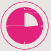 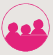 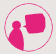 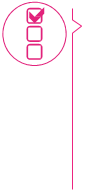 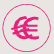 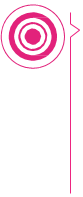 